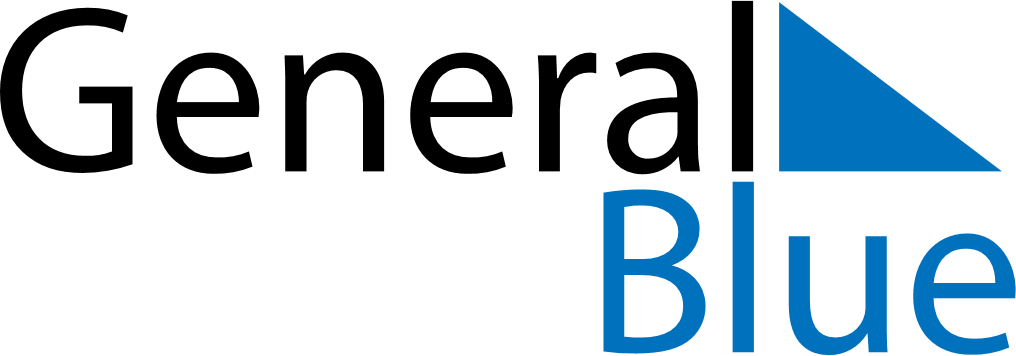 December 2025December 2025December 2025December 2025PhilippinesPhilippinesPhilippinesMondayTuesdayWednesdayThursdayFridaySaturdaySaturdaySunday1234566789101112131314Feast of the Immaculate Conception of the Blessed Virgin Mary15161718192020212223242526272728Christmas EveChristmas Day293031Rizal DayNew Year’s Eve